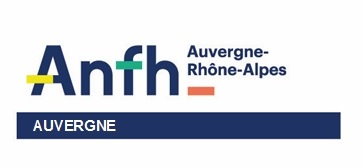 APPEL A PROJETS AUVERGNE 2022DEMANDE DE FINANCEMENT D’UN PROJET AUVERGNE 2022(A transmettre au plus tard : le 25 novembre 2021 ou le 3 mars ou le 23 juin ou le 8 septembre 2022 à la délégation Auvergne : p.gosset@anfh.fr)ETABLISSEMENT Nom : 	Secteur : 	Sanitaire  		Médico-social   		Social  Personne à contacter : 	 Fonction : 	Téléphone : 	 E-mail : 	PROJETIntitulé de la formation : 	Présentation synthétique (5-6 lignes) :	Nombre d’agents formés :	 Dont : Catégorie C : 	 Catégorie B : 	 Catégorie A : 	Nombre de jours de formation :	 Date de début: 	 Date de fin : 	Lieu de formation : 	ORGANISME DE FORMATIONNom et adresse :	N° de déclaration d’activité :	N° de Siret : 	QUALIOPI : oui  n°: 	 non  	ODPC : oui  n°: 	 non  PLAN DE FINANCEMENTMontant total du projet : 	€   Montant total des frais pédagogiques : 	€Participation de l’établissement :	€   Montant demandé à l’ANFH :	€(Compte tenu du coût total)Joindre impérativement au dossier :La présentation du projetLe programme de formationLe devis de la formation 